TEAM LEADER (March 2006 – June 2009)Adevntity/Sutherland      •	Handling 1st party collections      •	Team Leader: Handling team of 12 agents      •	Debt Collection.       •	Training new joinees  Qualifications •Higher secondary cleared from Mumbai University 2005-2006 Computer Skills MS Office Word, Excel, PowerPoint.Typing Speed – 40 words per minuteInternet/Outlook/Windows XPSummary of skillsFluency and Perfection in spoken and written EnglishTrained in 3rd party collectionsStrong People Management and oral communication skillsTrained for customer service to help customers in there queriesTrained in USA accent to deal with customers. Language Known   English (Read, Write, & Speak), Arabic (Speak), Hindi (Read, Write, & Speak), Marathi (Read, Write, & Speak), Gujarati (Read, & Speak),Additional informationLanguage Known                English, Arabic, Hindi,  Marathi, Gujarati.Date of Birth                        17th Sept 1987Marital Status                      SingleGender                                  MaleVisa Status                            Visit 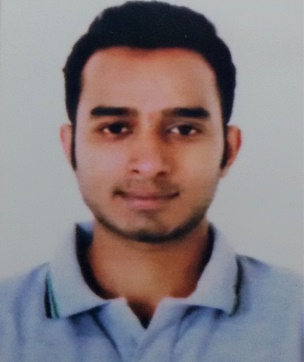 Hemant 
E-mail:  hemant.345089@2freemail.com  Karama.Dubai UAEHemant 
E-mail:  hemant.345089@2freemail.com  Karama.Dubai UAEHemant 
E-mail:  hemant.345089@2freemail.com  Karama.Dubai UAEHemant 
E-mail:  hemant.345089@2freemail.com  Karama.Dubai UAEHemant 
E-mail:  hemant.345089@2freemail.com  Karama.Dubai UAECustomer service Executive/Retail sales Customer service Executive/Retail sales Customer service Executive/Retail sales Customer service Executive/Retail sales Customer service Executive/Retail sales Customer service Executive/Retail sales Dedicated, Multifaceted, Professional with over 8 years of experience, in Customer Service, Document Controller, Data Entry and Administration with diverse business environments that demand strong organizational, technical and interpersonal skills. Possess strong communication skills, an ability to interact with cross-functional departments, with the high degree of professionalism, discretion and problem resolution capabilities. Quick learner, Self-motivated, Result oriented person, with proven record of growth and achievement. Seeking a challenging position with a dynamic organization that welcomes initiative, dedication and demands excellence in consistently meeting business objectives and exceeding standards.Dedicated, Multifaceted, Professional with over 8 years of experience, in Customer Service, Document Controller, Data Entry and Administration with diverse business environments that demand strong organizational, technical and interpersonal skills. Possess strong communication skills, an ability to interact with cross-functional departments, with the high degree of professionalism, discretion and problem resolution capabilities. Quick learner, Self-motivated, Result oriented person, with proven record of growth and achievement. Seeking a challenging position with a dynamic organization that welcomes initiative, dedication and demands excellence in consistently meeting business objectives and exceeding standards.Dedicated, Multifaceted, Professional with over 8 years of experience, in Customer Service, Document Controller, Data Entry and Administration with diverse business environments that demand strong organizational, technical and interpersonal skills. Possess strong communication skills, an ability to interact with cross-functional departments, with the high degree of professionalism, discretion and problem resolution capabilities. Quick learner, Self-motivated, Result oriented person, with proven record of growth and achievement. Seeking a challenging position with a dynamic organization that welcomes initiative, dedication and demands excellence in consistently meeting business objectives and exceeding standards.Dedicated, Multifaceted, Professional with over 8 years of experience, in Customer Service, Document Controller, Data Entry and Administration with diverse business environments that demand strong organizational, technical and interpersonal skills. Possess strong communication skills, an ability to interact with cross-functional departments, with the high degree of professionalism, discretion and problem resolution capabilities. Quick learner, Self-motivated, Result oriented person, with proven record of growth and achievement. Seeking a challenging position with a dynamic organization that welcomes initiative, dedication and demands excellence in consistently meeting business objectives and exceeding standards.Dedicated, Multifaceted, Professional with over 8 years of experience, in Customer Service, Document Controller, Data Entry and Administration with diverse business environments that demand strong organizational, technical and interpersonal skills. Possess strong communication skills, an ability to interact with cross-functional departments, with the high degree of professionalism, discretion and problem resolution capabilities. Quick learner, Self-motivated, Result oriented person, with proven record of growth and achievement. Seeking a challenging position with a dynamic organization that welcomes initiative, dedication and demands excellence in consistently meeting business objectives and exceeding standards.Dedicated, Multifaceted, Professional with over 8 years of experience, in Customer Service, Document Controller, Data Entry and Administration with diverse business environments that demand strong organizational, technical and interpersonal skills. Possess strong communication skills, an ability to interact with cross-functional departments, with the high degree of professionalism, discretion and problem resolution capabilities. Quick learner, Self-motivated, Result oriented person, with proven record of growth and achievement. Seeking a challenging position with a dynamic organization that welcomes initiative, dedication and demands excellence in consistently meeting business objectives and exceeding standards.Core CompetenciesExcellent Training Skill5Excellent Training Skill5Excellent Communications SkillsExcellent Communications SkillsInter-personal SkillsInter-personal SkillsCustomer ServiceCustomer ServiceCross-cultural CommunicationsCross-cultural CommunicationsTeam Player Team Player Listening  SkillsListening  SkillsCustomer Relation and RetentionCustomer Relation and RetentionRetail SalesRetail SalesHighly determined and a multifaceted person, with a vast knowledge on Indian Passport & Visa applicationsDelivers training to newly hired staffs within the organization of the same department, eminent interpersonal skills and excellent Communication Skills.Expert in handling customer inquiries, complaints and providing a solution.Expert in telephone etiquettes i.e Greet customers, Building Rapport, listening, clarify and manage conversational flow.Manage upset and irate customers, conflicts and challenging situations.Highly determined and a multifaceted person, with a vast knowledge on Indian Passport & Visa applicationsDelivers training to newly hired staffs within the organization of the same department, eminent interpersonal skills and excellent Communication Skills.Expert in handling customer inquiries, complaints and providing a solution.Expert in telephone etiquettes i.e Greet customers, Building Rapport, listening, clarify and manage conversational flow.Manage upset and irate customers, conflicts and challenging situations.Highly determined and a multifaceted person, with a vast knowledge on Indian Passport & Visa applicationsDelivers training to newly hired staffs within the organization of the same department, eminent interpersonal skills and excellent Communication Skills.Expert in handling customer inquiries, complaints and providing a solution.Expert in telephone etiquettes i.e Greet customers, Building Rapport, listening, clarify and manage conversational flow.Manage upset and irate customers, conflicts and challenging situations.Highly determined and a multifaceted person, with a vast knowledge on Indian Passport & Visa applicationsDelivers training to newly hired staffs within the organization of the same department, eminent interpersonal skills and excellent Communication Skills.Expert in handling customer inquiries, complaints and providing a solution.Expert in telephone etiquettes i.e Greet customers, Building Rapport, listening, clarify and manage conversational flow.Manage upset and irate customers, conflicts and challenging situations.Highly determined and a multifaceted person, with a vast knowledge on Indian Passport & Visa applicationsDelivers training to newly hired staffs within the organization of the same department, eminent interpersonal skills and excellent Communication Skills.Expert in handling customer inquiries, complaints and providing a solution.Expert in telephone etiquettes i.e Greet customers, Building Rapport, listening, clarify and manage conversational flow.Manage upset and irate customers, conflicts and challenging situations.Highly determined and a multifaceted person, with a vast knowledge on Indian Passport & Visa applicationsDelivers training to newly hired staffs within the organization of the same department, eminent interpersonal skills and excellent Communication Skills.Expert in handling customer inquiries, complaints and providing a solution.Expert in telephone etiquettes i.e Greet customers, Building Rapport, listening, clarify and manage conversational flow.Manage upset and irate customers, conflicts and challenging situations.Professional ExperiencesRetail Sales – 28th Dec 2014 – 27th Oct 2016HyperpandaDammam Saudi Arabia.Hyperpanda is a chain of Malls/ Departmental Stores based in Saudi Arabia.  Maintaining Stock.Taking care of the Daily\Monthly inventory of the products.Training New Joinees . Cashiering & Price Tagging.Keeping update of the price change & validity of products.Handling Customer Queries.CUSTOMER SERVICE REPRESENTATIVE  - (Dec 2013 – Nov 2014)Trackmail International BPOThird Party collections.Handling Inbound/Outbound Calls Handling Collection for USA Process.Bank Advisor service (Oct 2012 to Dec 2013)Sundaram BPOSUNDARAM BPO/KPO DEALS WITH ICICI PRUDENTIALS FOR APPLICATION VERIFICATION FOR INSURANCEMumbai, India.Verification of applicant’s documents for processing various type of insurance. Handling team of 20 executives.Following up with the executives about customer’s document status.Conducting daily meetings for follow ups, products. Maintaining quality levels & giving feedback.Motivating Team members to achieve daily targets.Conducting On Job Training for new joinees.Conducting Interviews for recruitment purposes.Retail Sales – 28th Dec 2014 – 27th Oct 2016HyperpandaDammam Saudi Arabia.Hyperpanda is a chain of Malls/ Departmental Stores based in Saudi Arabia.  Maintaining Stock.Taking care of the Daily\Monthly inventory of the products.Training New Joinees . Cashiering & Price Tagging.Keeping update of the price change & validity of products.Handling Customer Queries.CUSTOMER SERVICE REPRESENTATIVE  - (Dec 2013 – Nov 2014)Trackmail International BPOThird Party collections.Handling Inbound/Outbound Calls Handling Collection for USA Process.Bank Advisor service (Oct 2012 to Dec 2013)Sundaram BPOSUNDARAM BPO/KPO DEALS WITH ICICI PRUDENTIALS FOR APPLICATION VERIFICATION FOR INSURANCEMumbai, India.Verification of applicant’s documents for processing various type of insurance. Handling team of 20 executives.Following up with the executives about customer’s document status.Conducting daily meetings for follow ups, products. Maintaining quality levels & giving feedback.Motivating Team members to achieve daily targets.Conducting On Job Training for new joinees.Conducting Interviews for recruitment purposes.Retail Sales – 28th Dec 2014 – 27th Oct 2016HyperpandaDammam Saudi Arabia.Hyperpanda is a chain of Malls/ Departmental Stores based in Saudi Arabia.  Maintaining Stock.Taking care of the Daily\Monthly inventory of the products.Training New Joinees . Cashiering & Price Tagging.Keeping update of the price change & validity of products.Handling Customer Queries.CUSTOMER SERVICE REPRESENTATIVE  - (Dec 2013 – Nov 2014)Trackmail International BPOThird Party collections.Handling Inbound/Outbound Calls Handling Collection for USA Process.Bank Advisor service (Oct 2012 to Dec 2013)Sundaram BPOSUNDARAM BPO/KPO DEALS WITH ICICI PRUDENTIALS FOR APPLICATION VERIFICATION FOR INSURANCEMumbai, India.Verification of applicant’s documents for processing various type of insurance. Handling team of 20 executives.Following up with the executives about customer’s document status.Conducting daily meetings for follow ups, products. Maintaining quality levels & giving feedback.Motivating Team members to achieve daily targets.Conducting On Job Training for new joinees.Conducting Interviews for recruitment purposes.Retail Sales – 28th Dec 2014 – 27th Oct 2016HyperpandaDammam Saudi Arabia.Hyperpanda is a chain of Malls/ Departmental Stores based in Saudi Arabia.  Maintaining Stock.Taking care of the Daily\Monthly inventory of the products.Training New Joinees . Cashiering & Price Tagging.Keeping update of the price change & validity of products.Handling Customer Queries.CUSTOMER SERVICE REPRESENTATIVE  - (Dec 2013 – Nov 2014)Trackmail International BPOThird Party collections.Handling Inbound/Outbound Calls Handling Collection for USA Process.Bank Advisor service (Oct 2012 to Dec 2013)Sundaram BPOSUNDARAM BPO/KPO DEALS WITH ICICI PRUDENTIALS FOR APPLICATION VERIFICATION FOR INSURANCEMumbai, India.Verification of applicant’s documents for processing various type of insurance. Handling team of 20 executives.Following up with the executives about customer’s document status.Conducting daily meetings for follow ups, products. Maintaining quality levels & giving feedback.Motivating Team members to achieve daily targets.Conducting On Job Training for new joinees.Conducting Interviews for recruitment purposes.Retail Sales – 28th Dec 2014 – 27th Oct 2016HyperpandaDammam Saudi Arabia.Hyperpanda is a chain of Malls/ Departmental Stores based in Saudi Arabia.  Maintaining Stock.Taking care of the Daily\Monthly inventory of the products.Training New Joinees . Cashiering & Price Tagging.Keeping update of the price change & validity of products.Handling Customer Queries.CUSTOMER SERVICE REPRESENTATIVE  - (Dec 2013 – Nov 2014)Trackmail International BPOThird Party collections.Handling Inbound/Outbound Calls Handling Collection for USA Process.Bank Advisor service (Oct 2012 to Dec 2013)Sundaram BPOSUNDARAM BPO/KPO DEALS WITH ICICI PRUDENTIALS FOR APPLICATION VERIFICATION FOR INSURANCEMumbai, India.Verification of applicant’s documents for processing various type of insurance. Handling team of 20 executives.Following up with the executives about customer’s document status.Conducting daily meetings for follow ups, products. Maintaining quality levels & giving feedback.Motivating Team members to achieve daily targets.Conducting On Job Training for new joinees.Conducting Interviews for recruitment purposes.Customer Service Team Leader (Aug 2010 – Aug 2011)INTELENET SPARSH BPO/KPO                                                                                                            Handle customers queries over telephone.Respond promptly to customer inquiries.Handling team of 25 agents.Maintaining call quality on regular basis.Maintaining AHT & CIQ for the team.Keep records of customer interaction and transaction. Communicate and coordinate with internal Management.Follow up on customer interactionManage administrationFollow up comments, complaints and suggestionsCustomer Service Team Leader (Aug 2010 – Aug 2011)INTELENET SPARSH BPO/KPO                                                                                                            Handle customers queries over telephone.Respond promptly to customer inquiries.Handling team of 25 agents.Maintaining call quality on regular basis.Maintaining AHT & CIQ for the team.Keep records of customer interaction and transaction. Communicate and coordinate with internal Management.Follow up on customer interactionManage administrationFollow up comments, complaints and suggestionsCustomer Service Team Leader (Aug 2010 – Aug 2011)INTELENET SPARSH BPO/KPO                                                                                                            Handle customers queries over telephone.Respond promptly to customer inquiries.Handling team of 25 agents.Maintaining call quality on regular basis.Maintaining AHT & CIQ for the team.Keep records of customer interaction and transaction. Communicate and coordinate with internal Management.Follow up on customer interactionManage administrationFollow up comments, complaints and suggestionsCustomer Service Team Leader (Aug 2010 – Aug 2011)INTELENET SPARSH BPO/KPO                                                                                                            Handle customers queries over telephone.Respond promptly to customer inquiries.Handling team of 25 agents.Maintaining call quality on regular basis.Maintaining AHT & CIQ for the team.Keep records of customer interaction and transaction. Communicate and coordinate with internal Management.Follow up on customer interactionManage administrationFollow up comments, complaints and suggestionsCustomer Service Team Leader (Aug 2010 – Aug 2011)INTELENET SPARSH BPO/KPO                                                                                                            Handle customers queries over telephone.Respond promptly to customer inquiries.Handling team of 25 agents.Maintaining call quality on regular basis.Maintaining AHT & CIQ for the team.Keep records of customer interaction and transaction. Communicate and coordinate with internal Management.Follow up on customer interactionManage administrationFollow up comments, complaints and suggestions